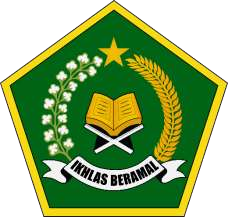 INSTRUMEN BUKU REFERENSIPUSAT PENELITIAN DAN PENGEMBANGAN LEKTUR, KHAZANAH KEAGAMAAN DAN MANAJEMEN ORGANISASI BADAN PENELITIAN DAN PENGEMBANGAN DAN PENDIDIKAN DAN PELATIHANTAHUN 2023PETUNJUK PENGISIAN INSTRUMENSebelum menilai buku, penilai wajib membaca dan memahami terlebih dahulu Juknis, Instrumen, SOP, dan pedoman lain yang telah disediakan pada menu aplikasi penilaian.Untuk menilai buku teks siswa, penilai wajib membaca dan memahami:Peraturan Pemerintah (PP) No. 55 Tahun 2007. Pendidikan Agama Dan Pendidikan Keagamaan.Permendikbudriset No. 22 Tahun 2022 tentang Standar Mutu Buku, Standar Proses dan Kaidah Pemerolehan Naskah, serta Standar Proses dan Kaidah Penerbitan Buku.PMA No. 9 Tahun 2018 tentang Buku Pendidikan Agama.Peraturan Menteri Agama Nomor 27 Tahun 2016 tentang Perubahan atas Peraturan Menteri Agama Nomor 7 Tahun 2012 tentang Pendidikan Keagamaan Kristen.PMA Nomor 39 tahun 2014 tentang Pendidikan Keagamaan Buddha.PMA Nomor 56 tahun 2014 tentang Pendidikan Keagamaan Hindu.KMA No. 347 Tahun 2022 tentang Implementasi Kurikulum Merdeka pada Madrasah.SE No. 6 Tahun 2022 tentang Penggunaan Buku Pendidikan Agama pada Satuan Pendidikan Keagamaan di Lingkungan Kementerian Agama.SK BSKAP No. 33 Tahun 2022 Perubahan SK BSKAP No. 8 2022 Capaian Pembelajaran PAUD dan Dasmen pada Kurikulum Merdeka.Keputusan Kepala BSKAP Nomor 009/H/Kr/2022 tentang Dimensi, Elemen, dan Subelemen Profil Pelajar Pancasila Pada Kurikulum Merdeka.Pemberian nilai harus didasari pada fakta kesalahan/kelemahan buku yang terdapat pada tabel setiap aspek penilaian.Skor menggunakan angka 1-4 dengan ketentuan:Skor 4, jika semua komponen terpenuhiSkor 3, jika sebagian besar komponen terpenuhiSkor 2, jika sebagian kecil komponen terpenuhiSkor 1, jika semua komponen tidak terpenuhiNilai menggunakan angka 0-100 dengan ketentuan:Jika memenuhi semua indikator, rentang nilai = 80-100 (dibaca BAIK SEKALI/BS)Jika sebagian besar indikator terpenuhi, rentang nilai = 60-79 (dibaca BAIK/B)Jika sebagian kecil indikator terpenuhi, rentang nilai = 40-59 (dibaca KURANG/K)Jika semua indikator tidak terpenuhi, rentang nilai = 0-39 (dibaca KURANG SEKALI/KS)Jika di dalam buku ditemukan unsur plagiarisme, maka dapat langsung diberi penilaian ‘tidak layak’. Kriteria plagiasi adalah:Tidak melakukan copy paste satu paragraf atau lebih secara utuh dari internet, menggunakan karya orang lain tanpa mencantumkan sumber;menggunakan sumber dari website tidak resmi (seperti blog, wikipedia, wordpress, openai, dan sejenisnya);tidak memparafrasa kalimat (lebih dari 2 baris) sebanyak 10 kali atau lebih tanpa mencantumkan sumber.Jika dalam penilaian ditemukan unsur plagiasi, maka buku tersebut harus dinyatakan tidak layak dalam kolom catatan penilai dan proses penilaian tetap dilanjutkan hingga selesai (sebagai pertanggungjawaban akademik/administratif);Jika menurut penilai dan supervisor materi buku memuat unsur yang bertentangan dengan aspek norma dan nilai kebangsaan, maka buku dinyatakan tidak layak (terkait ideologi, radikalisme/terorisme, dan pornografi tidak dapat ditoleransi, selain itu dapat ditinjau ulang).INSTRUMEN BUKU REFERENSIKode Buku	:Judul Buku	:Kategori Buku	:	Kamus TesaurusEnsiklopedia Direktori PetaAtlasTOTAL NILAI KUANTITATIFCatatan Penilai:…………………………………………………………………………………………………………………………………………………………………………………………………………………………………………………………………………………………………………………………………………………………………………………………………………………………………………………………………………………………………………………………Komentar Supervisor:…………………………………………………………………………………………………………………………………………………………………………………………………………………………………………………………………………………………………………………………………………………………………………………………………………………………………………………………………………………………………………………………NoAspekKOMPONENINDIKATOR PENILAIANHALAMAN (PARAGRAF/NOMOR)DESKRIPSI KESALAHAN/KELEMAHANSARAN PERBAKKAN DANALASANSKOR (1-4)1Isi/MateriSyarat Isi/ Materi (Legalitas)a. Teks dan/atau gambar bebas dari salah satu unsur berikut: a) bertentangan dengan nilai-nilai Pancasila; b) diskriminasi terhadap SARA; c) tidak mengandung unsur pornografi;d) tidak mengandung unsur kekerasan;	e)	tidak mengandung ujaran kebencian;f) bias gender, dan g) penyimpangan lainnya (seperti kebohongan dan fitnah).1Isi/MateriSyarat Isi/ Materi (Legalitas)b. Teks dan/gambar merupakan karya orisinal (bukan hasil plagiat)	denganmencantumkan	sumber kutipan dengan jelas.Muatan Isi/ Materia.   Bersifat	memperluas, memperdalam dan melengkapi buku teksMuatan Isi/ Materib. Memuat wawasan dan kecakapan abad ke-21 (berpikir kritis, kreatif, kolaboratif, dan komunikatif).Kelayakan Isi/ Materia. Berbasis pada pengembangan Projek profil pelajar Pancasila (P5)   dan/atau   profil   pelajarRaḥmatan lil-‘Ālamīn (P2RA).Kelayakan Isi/ Materib. Kesesuaian	dengan Perkembangan		Ilmu Pengetahuan dan teknologiKelayakan Isi/ Materic.   Kesesuaian	dengan	konteks lingkunganKelayakan Isi/ Materid. Mengandung unsur kebenaran dari segi keilmuan, data, danfakta.Kelayakan Isi/ Materie. Mendorong/menggerakkan pikiran dan perasaan peserta didik untuk menerima gagasan baru atau mendalami kembali materi.Kegiatan Pembelajarana. Menggunakan pendekatan, model, strategi, dan metode yang berpusat pada peserta didikKegiatan Pembelajaranb. Mengembangkan keterampilan berpikir tingkat tinggi (HOTS)Evaluasi Pembelajarana. Memuat Format evaluasi berupa lembar kerja, lembar aktifitas, dan soal latihan yang bersifat HOTS.Evaluasi Pembelajaranb. Kesesuaian	Item	latihan dengan materi buku.2Aspek PenyajianTeknik Penyajiana. Setiap bagian buku konsisten, sistematis dan/atau koheren.2Aspek PenyajianTeknik Penyajianb. Teks dan/atau gambar sesuai dengan kemampuan pembaca sasaran.2Aspek PenyajianTeknik Penyajianc. Adaptif dengan perkembangan ilmu pengetahuan dan teknologi.2Aspek PenyajianTeknik Penyajiand. Adaptif terhadap lingkungan, budaya, dan kearifan lokal2Aspek PenyajianPendukung Penyajiana. Identitas Buku2Aspek PenyajianPendukung Penyajianb. Pengantar/Prakata/Mukadimah2Aspek PenyajianPendukung Penyajianc. Daftar Isi2Aspek PenyajianPendukung Penyajiand. Glosarium dan Indeks2Aspek PenyajianPendukung Penyajiane. Daftar Pustaka3Aspek BahasaLugas, dan Kepaduan Alur Fikira. Tepat, efektif dan logis dalam menyusun kalimat3Aspek BahasaLugas, dan Kepaduan Alur Fikirb. Sesuai dengan tingkat perkembangan pembaca sasaran3Aspek BahasaKonsistensi dan Kebakuan Peristilahana. Konsisten dalammenggunakan istilah dan simbol3Aspek BahasaKonsistensi dan Kebakuan Peristilahanb. Menggunakan bahasa baku sesuai dengan KIK dan/atau KBBI4Aspek GrafikaTeksIlustrasi/ GambarDesaina. Setiap teks (tulisan, gambar,dan ilustrasi) mudah dibaca.4Aspek GrafikaTeksIlustrasi/ GambarDesainb.   Sistematika	penulisan	tekssesuai dengan aturan standar.4Aspek GrafikaTeksIlustrasi/ GambarDesaina.   Keterpaduan	dan	ketepatan pewarnaan.4Aspek GrafikaTeksIlustrasi/ GambarDesainb. Jelas dan menarik bagi sasaranpembaca.4Aspek GrafikaTeksIlustrasi/ GambarDesaina. Desain cover, halaman isi, dan ilustrasi sesuai pekembangan pembaca sasaran.4Aspek GrafikaTeksIlustrasi/ GambarDesainb. Kualitas cetak dan tampilan elektronik ramah, aman, dan nyaman bagi pembaca sasaran.5Aspek Pengutipan, Transliterasi, dan Penggunaan Istilah KeagamaanPengutipanTransliterasia. Ketepatan penulisan dan pengutipan kitab suci danterjemahnya.5Aspek Pengutipan, Transliterasi, dan Penggunaan Istilah KeagamaanPengutipanTransliterasib. Kesesuaian dan relevansikitab suci yang dikutip dengan tema atau materi.5Aspek Pengutipan, Transliterasi, dan Penggunaan Istilah KeagamaanPengutipanTransliterasiPenulisan transliterasi sesuai dengan pedoman yang berlaku (butir ini tidak dinilai buku SD/MI sehinggadiberi skor/nilai menggunakan rumus modus)NO.ASPEK/UNSURBOBOTNILAI (0-100)AKUMULASI(Bobot x Nilai)A.SUBSTANSI/ISI35%B.PENYAJIAN20%C.BAHASA20%D.GRAFIKA15%E.PENGUTIPAN DAN PENGGUNAAN ISTILAH KEAGAMAAN10%NILAI AKHIR (Total Nilai Akumulasi)NILAI AKHIR (Total Nilai Akumulasi)NILAI AKHIR (Total Nilai Akumulasi)…………, .................2023Penilai I……………, …….…... 2023Penilai II………., ...................2023Supervisor(...........................................)(……………………………..)(...........................................)